1С:Предприятие 8.3 (8.3.21.1775), Управление торговлей, редакция 11 (11.4.14.181)Требуется создать отчет для УТ11. Цель отчета – посмотреть, сколько осталось товара поступаемого от определенного поставщика в ценах этого поставщика.Нужно отразить остаток на складе на конец периода отчета и сумму, расчитанную как остаток умноженные на цену из ближайшего, на дату окончания отчета, поступления.В отчет должны попадать все товары поступаемые от выбранного в отборе поставщика, документом поступлением товаров, но только те по которым есть остатки.Т.е. если у нас дата окончания отчета 28.03.23, то ближайшей поступление нужно взять самое близкое к 28.08.23, но не старше 28.08.23.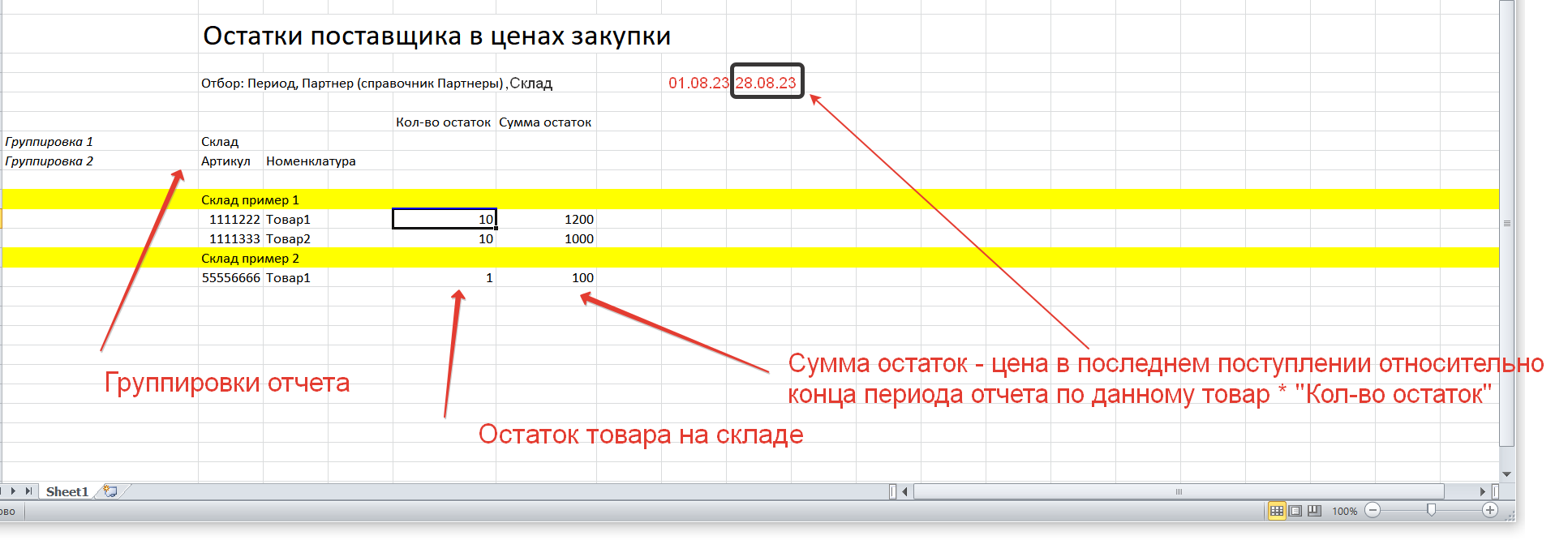 